Fotbalová asociace České republikyOkresní fotbalový svaz Třebíč Znojemská 1032/25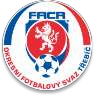 674 01 TřebíčNOMINAČNÍ LISTINA OFS TŘEBÍČKemp Třebíč U12 Datum a čas:                       Čtvrtek 13. 02. 2020, 15:30 – 17:00 (Sraz hráčů 15:20)Místo:                             TŘEBÍČ – hala TJ Spartak Třebíč (ulice Manželů Curieových)Výstroj hráče:                     sálovky, míč velikosti č.4, oblečení na trénink              N O M I N A C EMilan Urbánek           	   FK Podhorácko 2015			   2008 Vít Doležal             	   FC Rapotice				   2008Šimon Doležal		 FC Rapotice				   2009Matyáš Arnošt Ležák	   HFK Třebíč				   2009Samuel Ondrejovič	   HFK Třebíč				   2008Šimon Růžička		 HFK Třebíč				   2008Štěpán Sokol		 HFK Třebíč				   2008Matěj Hobza		 HFK Třebíč				   2008David Miška		 HFK Třebíč				   2008Tobiáš Roupec		 FC Čáslavice – Sádek               2008 Martin Nahodil		 FC Čáslavice – Sádek               2008Ondřej Němec		 Sokol Stařeč                       2008Lukáš Chromý		 Sokol Stařeč				   2008Tomáš Vyskočil		 Sokol Stařeč				   2008Matěj Juza		 SK Huhtamaki Okříšky               2008Patrik Dračka		 SK Huhtamaki Okříšky               2008Michal Krčál		 SK Huhtamaki Okříšky		   2009Šimon Pospíšil		 Sokol Předín				   2008Marek Teplan		 Hajduk Lipník			   2008Jan Krejčí	   1. FC Jemnicko			   2009Petr Trojan		 1. FC Jemnicko			   2008Michal Hejl		 SK Nové Syrovice			   2008Matyáš Hnízdil		 FK Rudíkov				   2009Martin Krutiš		 SK Blatnice				   2009Tomáš Kuba		 Sokol Předín				   2009Jakub Nix 		 TJ Třebelovice			   2009Trenéři výběru – Šimon Vladeka, Michal Pacholík, Štěpán SvobodaPozn. – za účast svého hráče nebo jeho omluvení zodpovídá mateřský oddíl. Případné omluvy M. Pacholík, + 420 777 135 783, michalpacholik@seznam.czV Třebíči 2. 02. 2020Michal PacholíkGTM OFS Třebíč